Отчет о первой тематической неделе.Цель: Реализация системы мероприятий, направленных на оздоровление и физическое воспитание детей, развитие собственной инициативности, любознательности и познавательной активности.Категория участников: 3-7 летКоличество участников: 18 детейЗакончилась первая неделя июня под темой «Здравствуй, солнце! Здравствуй, лето!» Дети дежурных групп не сидели на месте, а всю неделю провели в творческих делах: водили хороводные игры, читали, рисовали на асфальте и бумаге, играли в сюжетно-ролевые игры и игры в песочнице и многое другое. А началась неделя с музыкально-спортивного праздника «Детство-это я и ты». Не забыли и про трудовые поручения: поливали цветы, собирали упавшие шишки. Это только начало…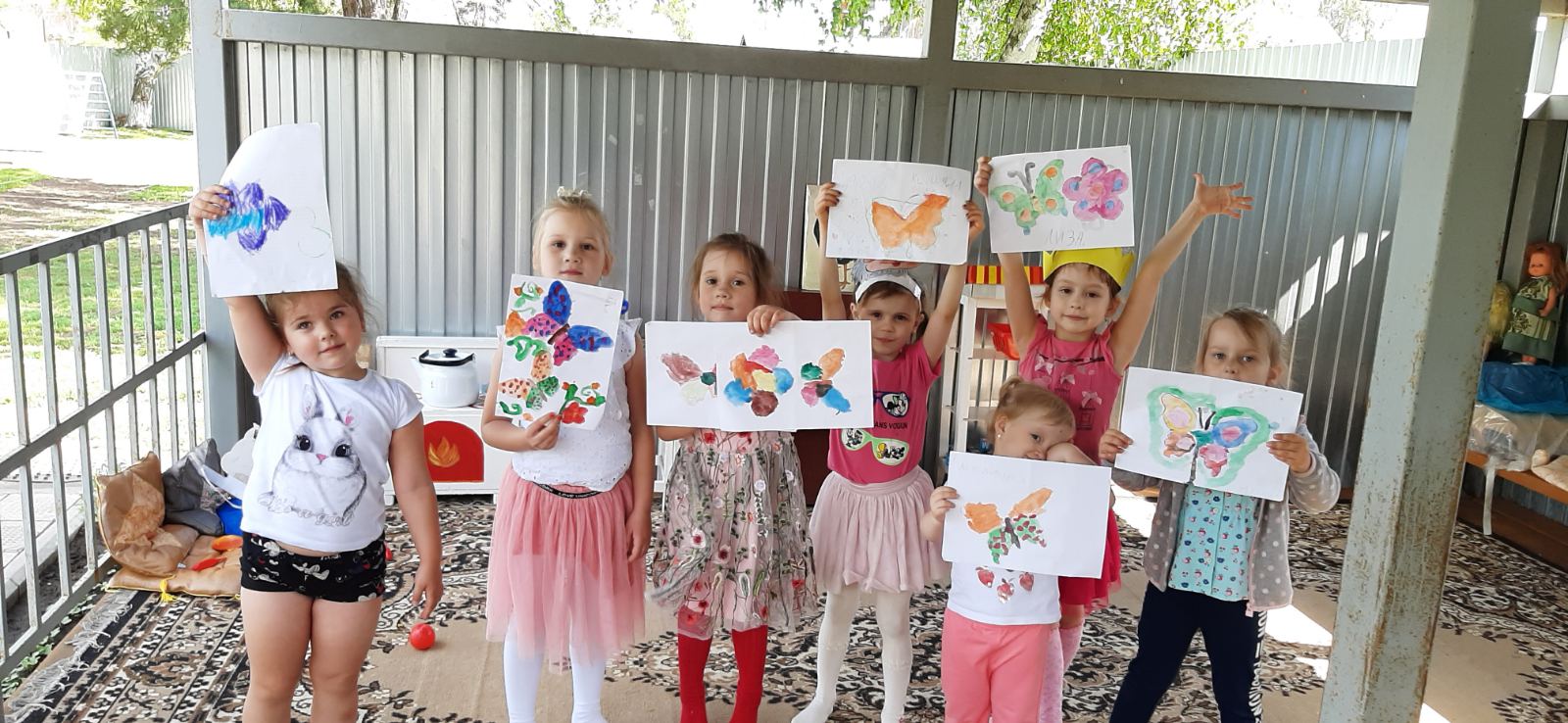 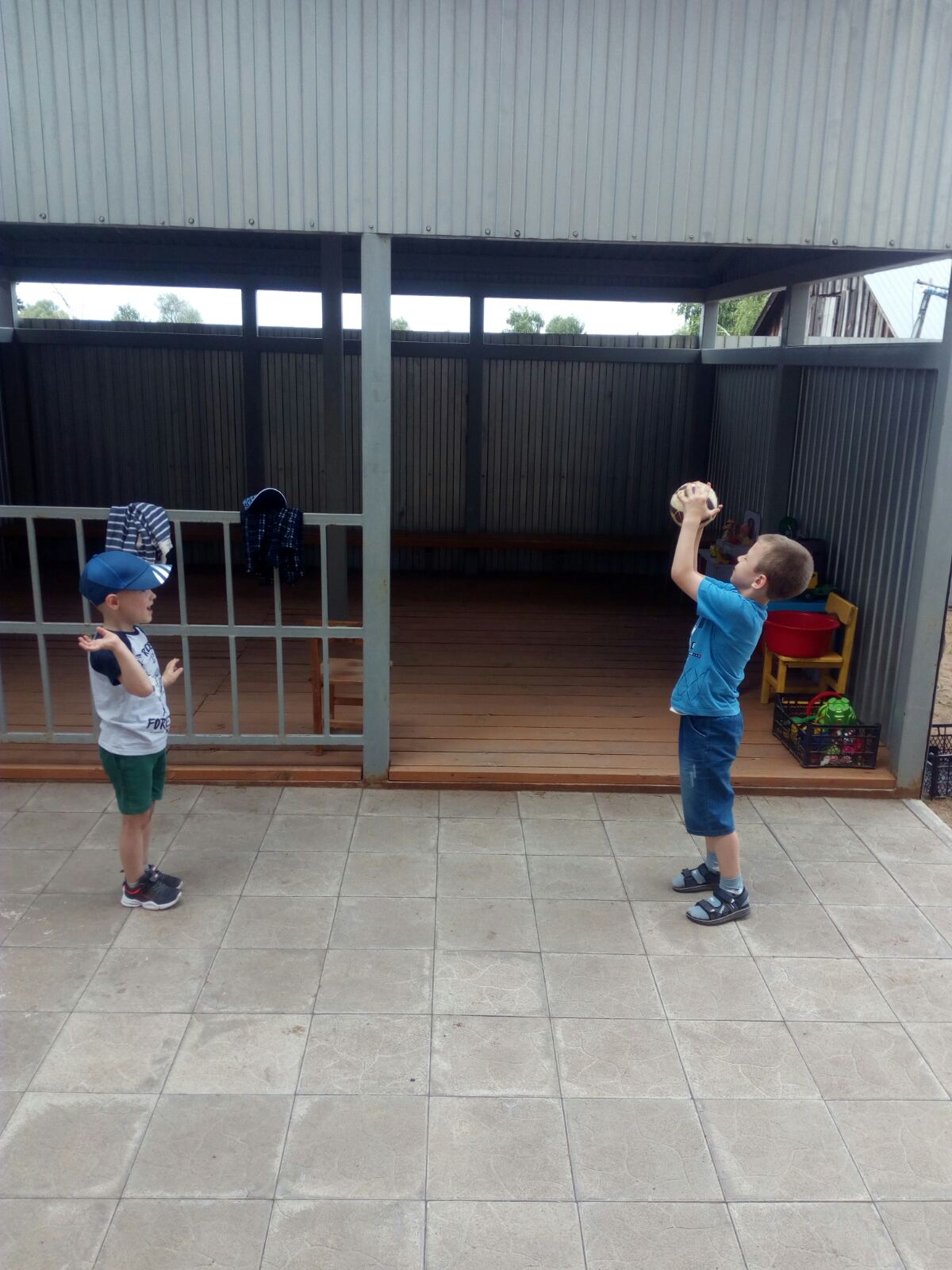 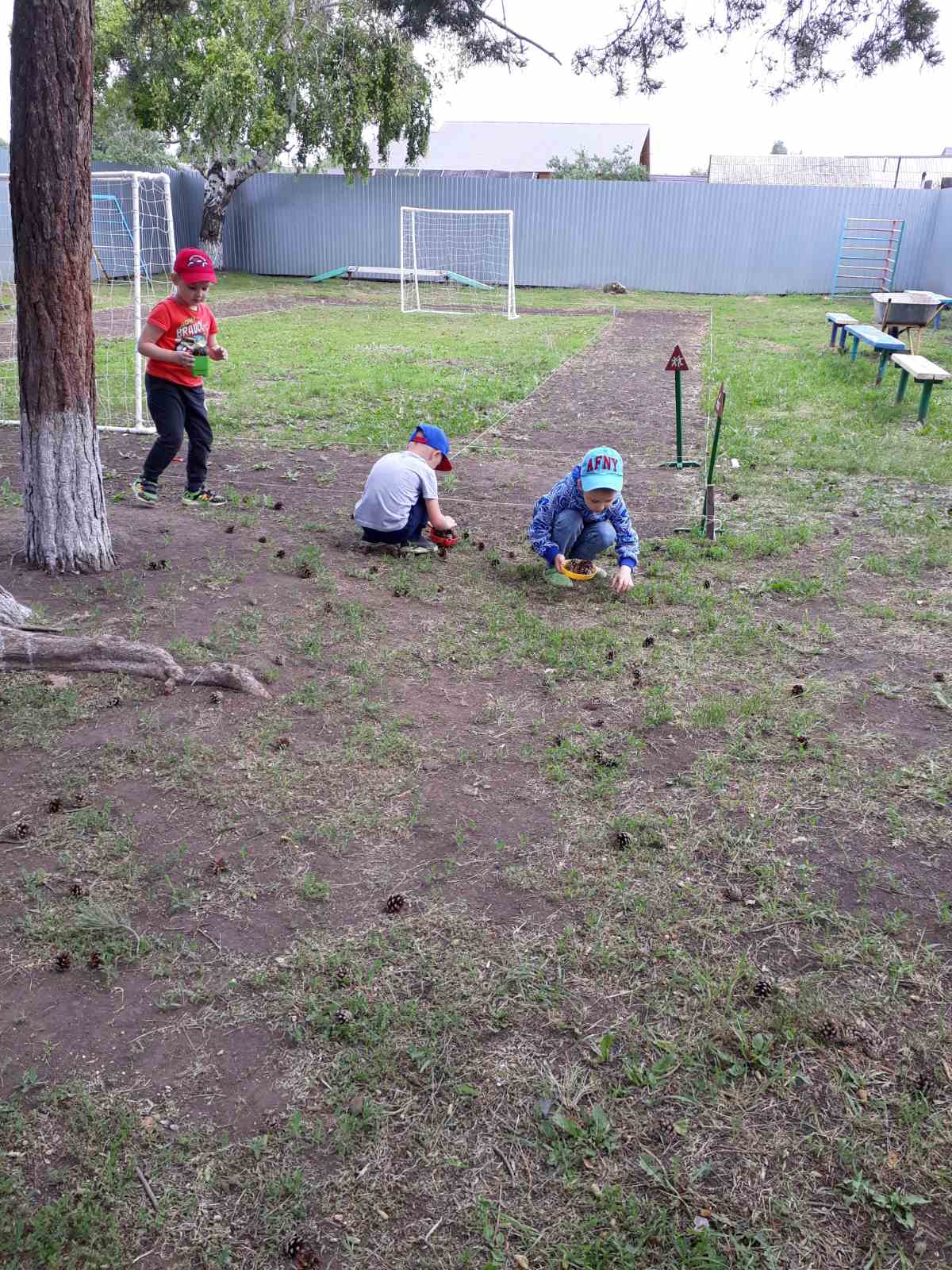 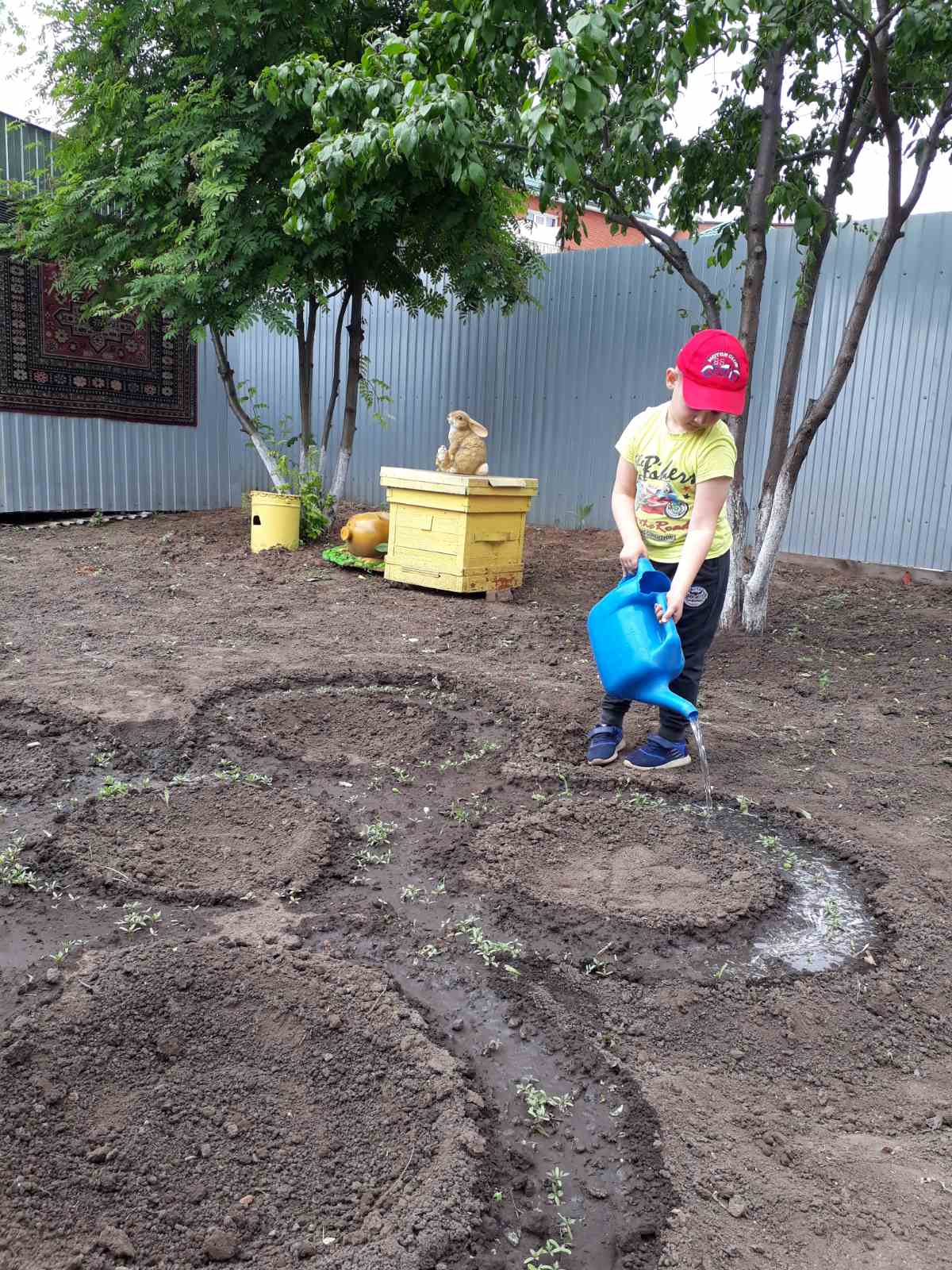 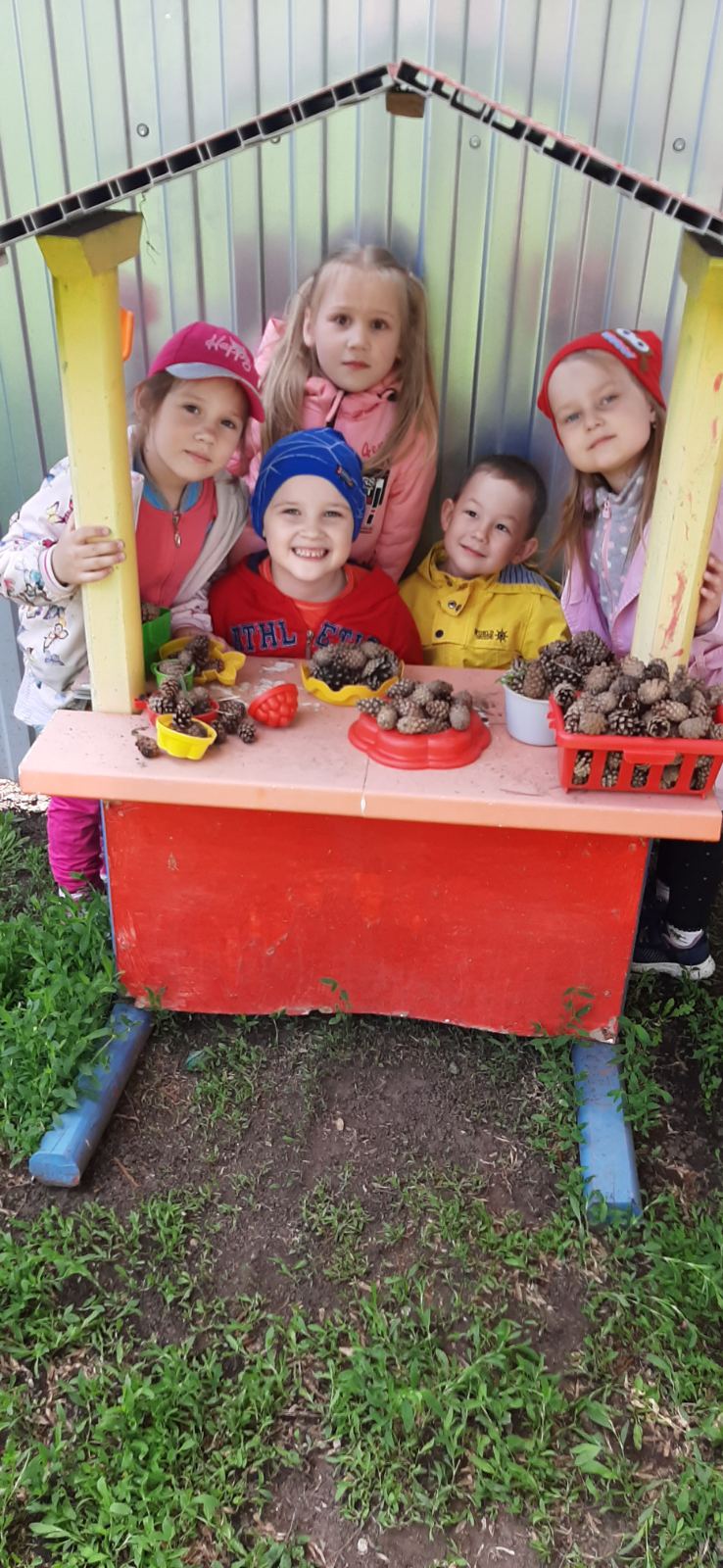 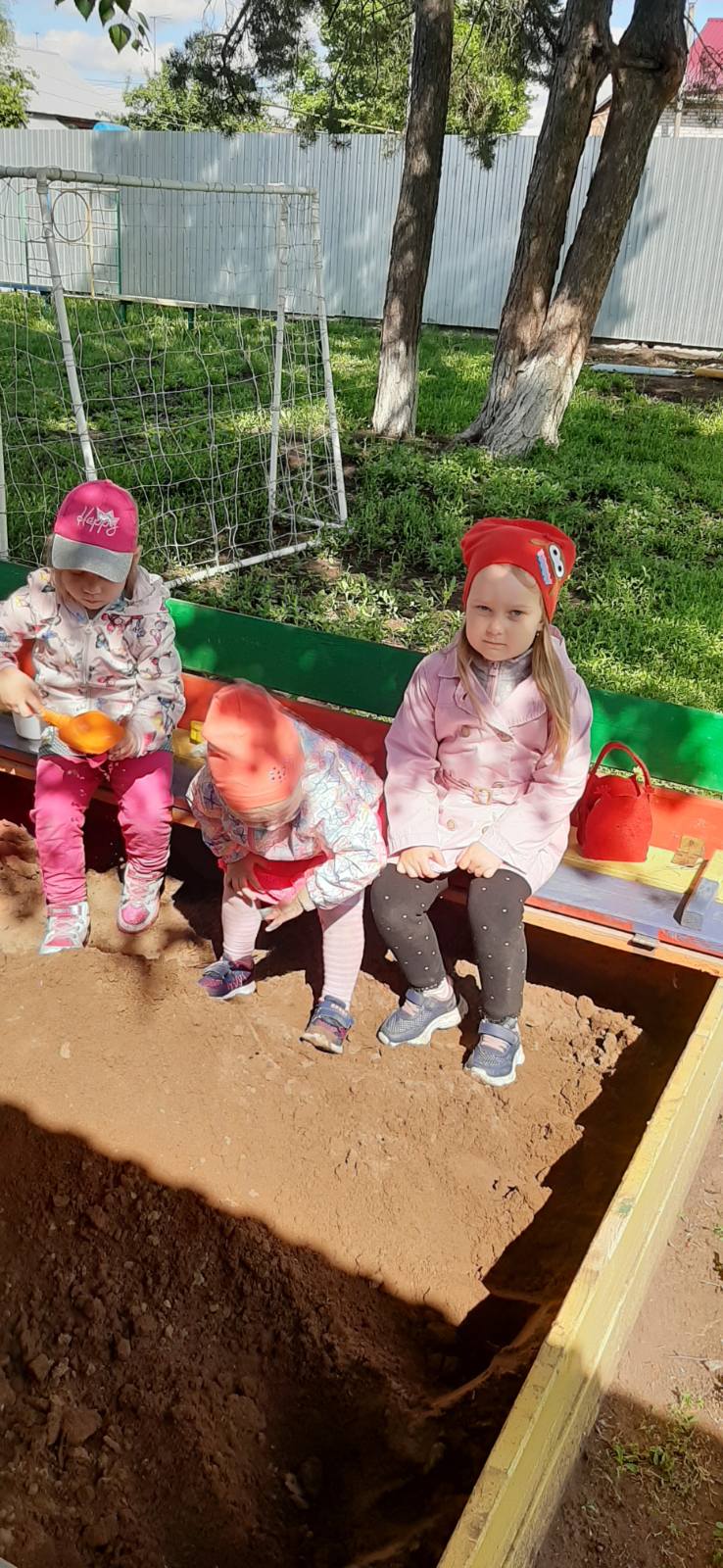 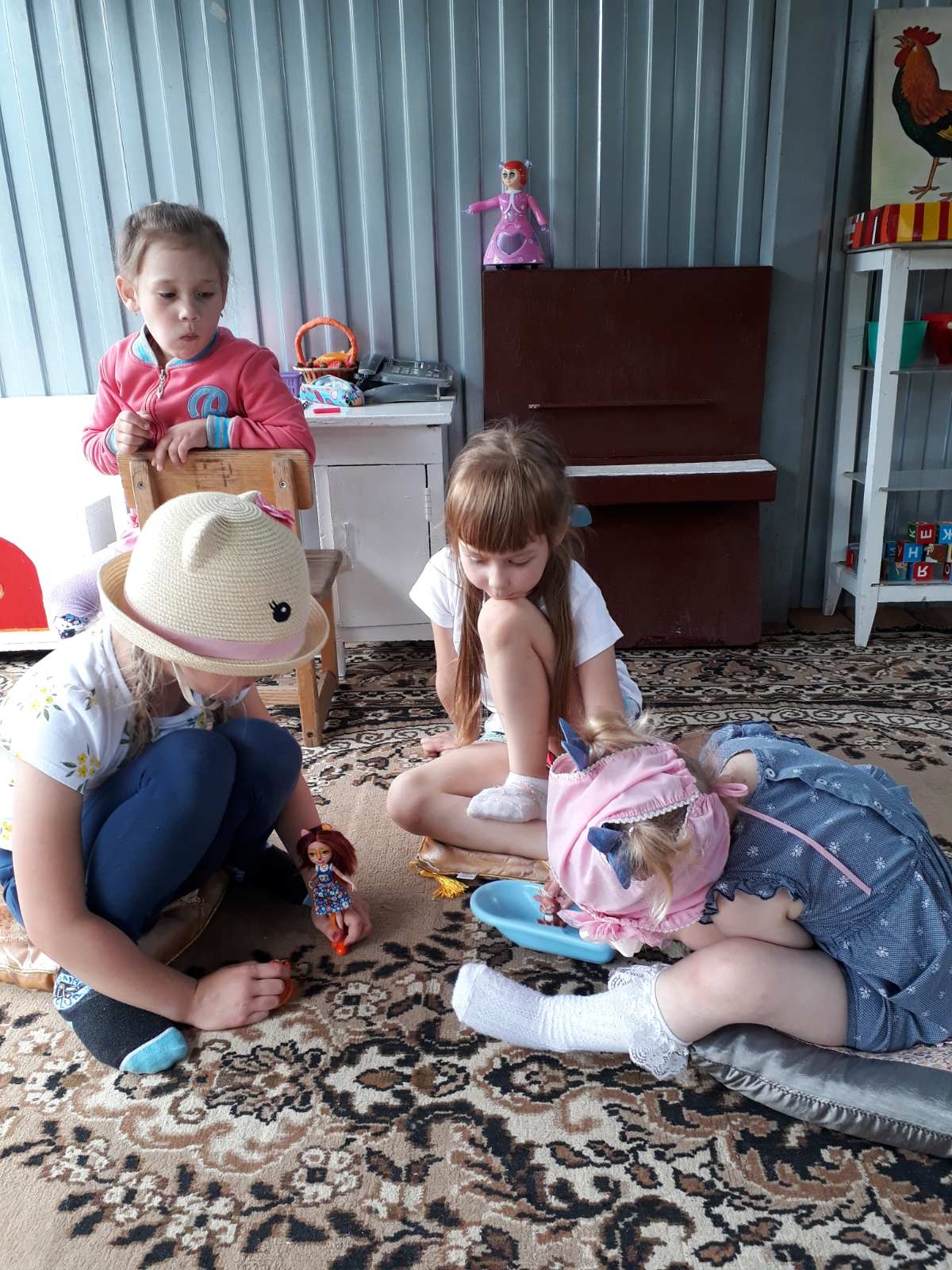 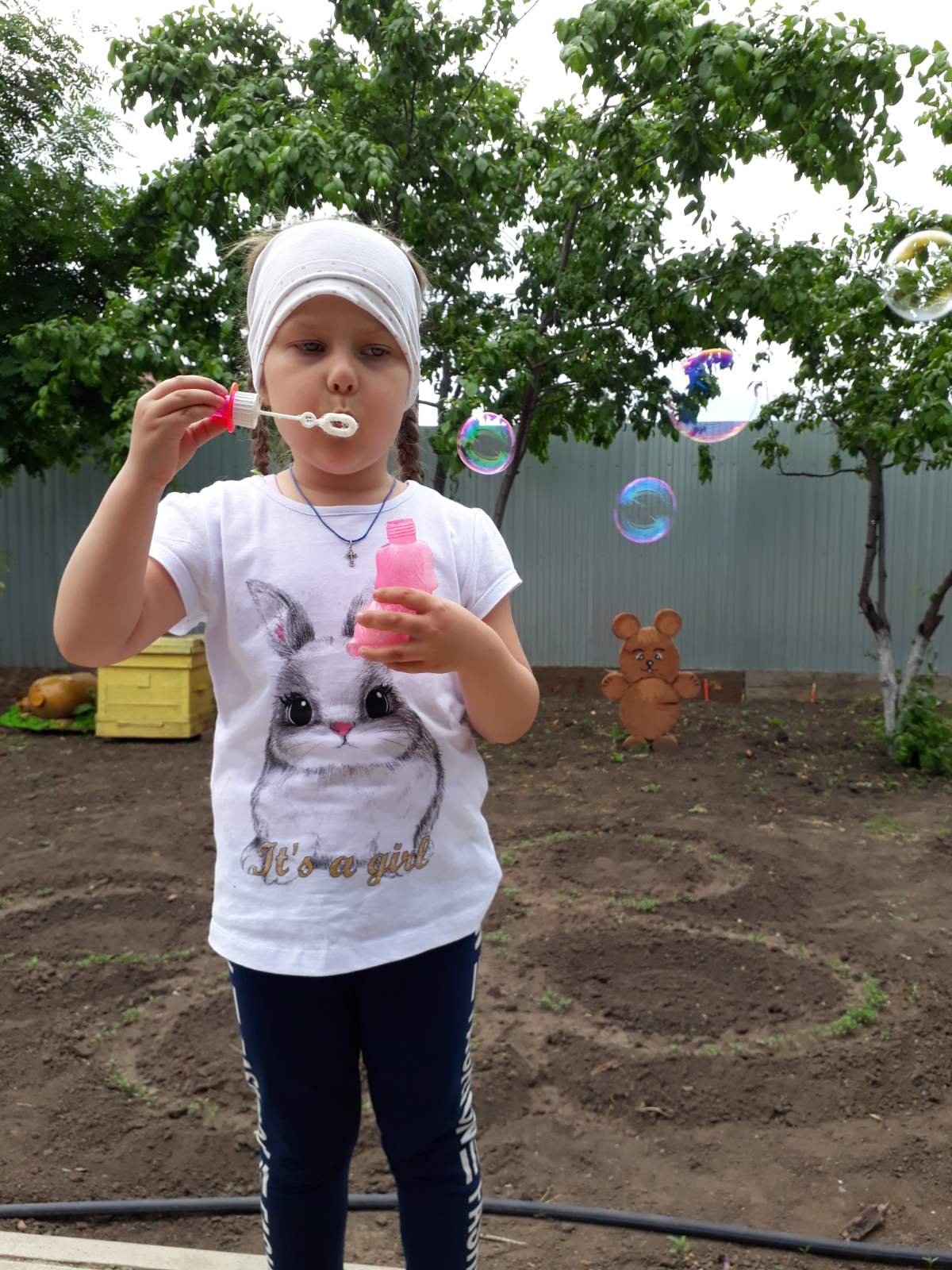 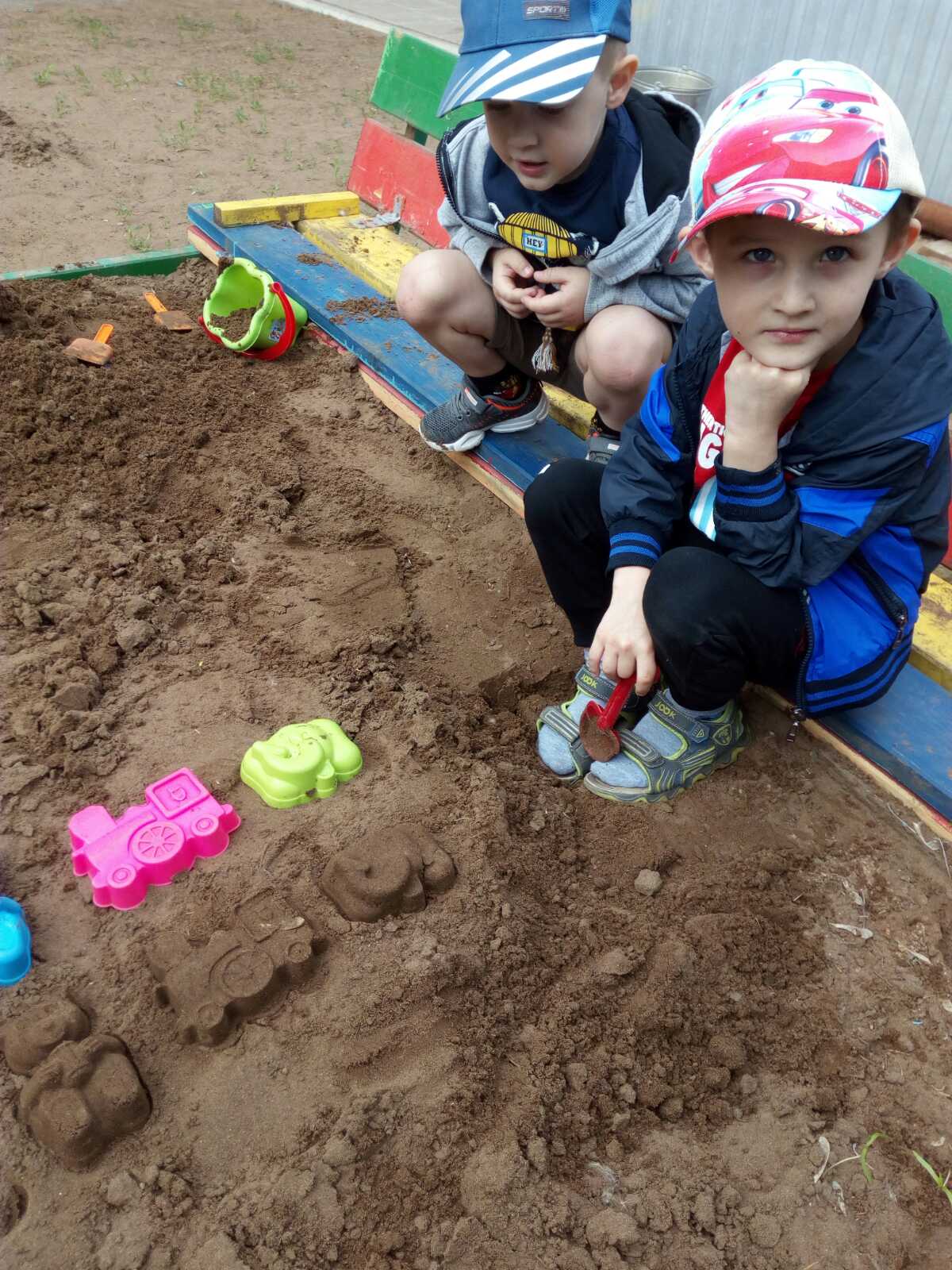 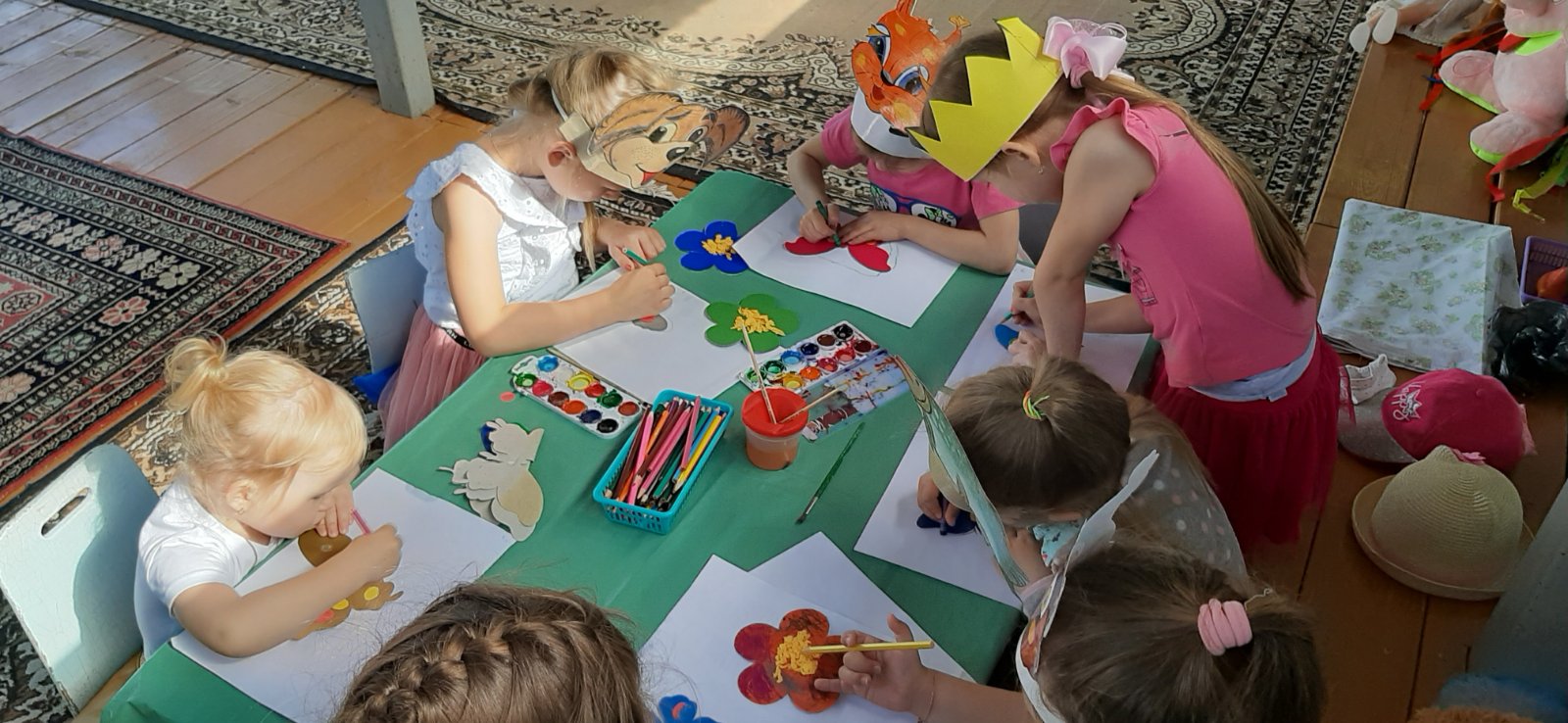 